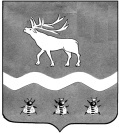 Межведомственная комиссия по охране труда в ЯКОВЛЕВСКОМ МУНИЦИПАЛЬНОМ РАЙОНЕ692361, с. Яковлевка, пер. Почтовый, 7, т./ф. (42371) 91620 Р Е Ш Е Н И Еот «11» ноября 2019 года   11.00        Заслушав и рассмотрев главного врача КГБУЗ «Яковлевская ЦРБ» «Об организации медицинских осмотров, в том числе профилактических осмотров работников организаций Яковлевского муниципального района (в соответствии со ст. 213,185.1 Трудового кодекса Российской Федерации, статьей 46 Федерального закона от 21 ноября 2011 года № 323-ФЗ «Об основах охраны здоровья граждан в Российской Федерации», Приказом Министерства здравоохранения Российской Федерации от 13.03.2019 года № 124н «Об утверждении порядка проведения профилактического медицинского осмотра и диспансеризации определенных групп взрослого населения» по состоянию на 11 ноября 2019 года», межведомственная комиссия  по охране труда в Яковлевском муниципальном районеРЕШИЛА:      1.Информацию принять к сведению и разместить на сайте Администрации Яковлевского муниципального района.      2. Рекомендовать руководителям организаций Яковлевского муниципального района:       2.1.обеспечить прохождение всеми работниками возглавляемого учреждения профилактическими осмотрами (диспансеризации) в 2019 году.      2.2. обеспечить исполнение распоряжения Администрации Яковлевского муниципального района от 25.10.2019г. № 524 «О предоставлении информации о прохождении ежегодного медицинского профилактического осмотра (диспансеризации) работниками организаций Яковлевского муниципального района в 2019 году».       3. Рекомендовать администрации КГБУЗ «Яковлевская ЦРБ»:      3.1. улучшить качество в организации предоставления платных и бесплатных медицинских услуг (в проведении профилактических медицинских  осмотров, диспансеризации, предварительных и периодических медицинских осмотров работников занятых с вредными и опасными условиями труда, в проведении профилактических осмотров и диспансеризации);          3.2. обеспечить максимальный охват населения Яковлевского района при проведении медицинских профилактических осмотров;      4. Рекомендовать главному специалисту по государственному управлению охраной труда Администрации Яковлевского муниципального района;      4.1. Вести контроль исполнения  работодателями распоряжения Администрации Яковлевского муниципального района от 25.10. 2019г. № 524 «О предоставлении информации о прохождении ежегодного медицинского профилактического осмотра (диспансеризации) работниками организаций Яковлевского муниципального района в 2019 году».       5. Рекомендовать главам сельских  поселений Яковлевского муниципального района обеспечить информирование населения о проведении бесплатных профилактических медицинских осмотров (диспансеризации) взрослого населения.Председатель межведомственной комиссии   по охране труда в Яковлевском районе,и.о. главы Администрации Яковлевского муниципального района                                 А.А.Коренчук                          Об организации медицинских осмотров, в том числе профилактических осмотров работников организаций Яковлевского муниципального района (в соответствии со ст. 213,185.1 Трудового кодекса Российской Федерации, статьей 46 Федерального закона от 21 ноября 2011 года № 323-ФЗ «Об основах охраны здоровья граждан в Российской Федерации», Приказом Министерства здравоохранения Российской Федерации от 13.03.2019 года № 124н «Об утверждении порядка проведения профилактического медицинского осмотра и диспансеризации определенных групп взрослого населения» по состоянию на 11 ноября 2019 года.